                                                                                             Obec Trnovec nad Váhom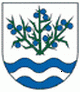 Materiál č. 12 na 20. zasadnutie Obecného zastupiteľstva v Trnovci nad Váhom dňa 12.12.2016K bodu programu 13:„ Rôzne (Projektová dokumentácia-medzinárodná cyklotrasa EUROVELO 6 prechádzajúca cez kataster obce, Plán práce OZ na I. polrok 2017)“1. Dôvodová správaa) Projektová dokumentácia-medzinárodná cyklotrasa EUROVELO 6 prechádzajúca cez 
      kataster obceb) Plán práce OZ na I. polrok 2017Dôvodová správa k materiálu č. 12 na 20. zasadnutie OZ v Trnovci nad Váhom a) Projektová dokumentácia-medzinárodná cyklotrasa EUROVELO 6 prechádzajúca cez
      kataster obceEuroregionálne združenie Váh-Dunaj-Ipeľ realizuje projekt s názvom: „Vypracovanie projektových dokumentácií pre napojenie miest Šaľa a Nové Zámky na  medzinárodnú cyklotrasu EUROVELO 6“ podporený Ministerstvom dopravy, výstavby a regionálneho rozvoja SR. Dotácia je vo výške 40 000 eur. Výška sumy spolufinancovania jednotlivých obcí predstavuje sumu 4948 eur. Táto suma by mala byť rozdelená medzi mestá a obce, ktorými bude cyklotrasa prechádzať. Cyklotrasa by mala prechádzať katastrálnym územím 11 obcí( Šaľa, Selice, Trnovec nad Váhom, Vlčany, Neded, Nové Zámky, Komoča, zemné, Kolárovo, Nesvady a Dedina Mládeže).S ohľadom na dĺžku navrhnutej trasy boli navrhnuté takéto sumy pre jednotlivé obce a mestá:-          Mesto Šaľa – 294,93 Eur, -          Mesto Nové Zámky - 433,62 Eur, -          Mesto Kolárovo - 1166,56 Eur,-          Obec Trnovec nad Váhom - 540,71 Eur-          Obec Selice - 521,40 Eur-          Obec Zemné - 244,02 Eur-          Obec Komoča - 505,60 Eur-          Obec Nesvady - 36,87 Eur-          Obec Dedina Mládeže - 535,44 Eur-          Obec Neded - 474,87 Eur-          Obec Vlčany - 193,99 EurProjekt sa realizuje už od januára 2016. Finančný balík, ktorý bol získaný od ministerstva, vykryje projekčné a súvisiace práce pre spracovanie projektovej dokumentácie cyklotrasy. Zahrnie polohopisné a výškopisné zameranie trasy, vypracovanie projektovej dokumentácie a súvisiacu inžiniersku činnosť. Cyklotrasa sa napája na vybudovanú cyklotrasu Komárno - Kolárovo, cez nej na medzinárodnú cyklotrasu Eurovelo 6. b) Plán práce OZ na I. polrok 2017V zmysle ustanovení § 12 ods. 1 zákona č. 369/1990 Z. z. o obecnom zriadení Obecné zastupiteľstvo zasadá podľa potreby, najmenej však raz za tri mesiace.Termíny rokovaní OZ na I. polrok 2017 budú spoločne navrhnuté na zasadnutí obecného zastupiteľstva.